                                                                  Week 5	Oefenblaadje: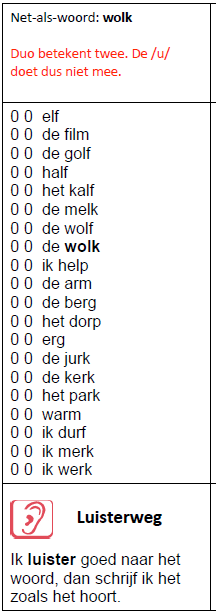 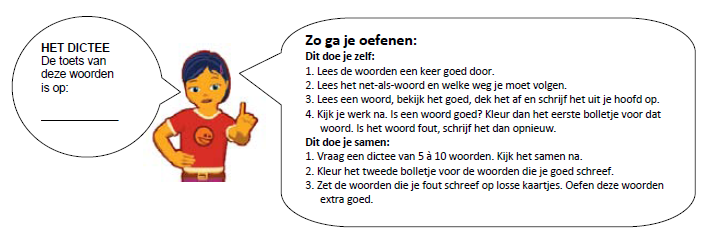 